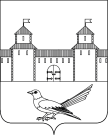 от 26.08.2016 № 1510-пО присвоении адреса земельному участку Руководствуясь статьей 7 Земельного кодекса Российской Федерации от  25.10.2001 № 136-ФЗ, статьей 16 Федерального закона от 06.10.2003 №131-ФЗ «Об общих принципах организации местного самоуправления в Российской Федерации», постановлением Правительства Российской Федерации от 19.11.2014 № 1221 «Об утверждении Правил присвоения, изменения и аннулирования адресов», приказом Министерства экономического развития Российской Федерации от 01.09.2014 № 540 «Об утверждении классификатора видов разрешенного использования земельных участков», статьями 32, 35, 40 Устава муниципального образования Сорочинский городской округ Оренбургской области, свидетельством о праве собственности на землю № 166 выданным администрацией Федоровского сельского Совета Сорочинского района Оренбургской области от 16.11.1992, кадастровым паспортом земельного участка от 13.07.2016      № 56/16-385357, архивной выпиской № Т-416з от 08.08.2016 из распоряжения администрации Федоровского сельсовета Сорочинского района Оренбургской области № 10-р от 22.10.1992 «О закреплении земельных участков и выдаче свидетельств о праве собственности на землю» и поданным заявлением (вх. № Тз-1171 от 12.08.2016) администрация Сорочинского городского округа Оренбургской области постановляет:Присвоить земельному участку с кадастровым номером 56:30:1701001:561, адрес: Российская Федерация, Оренбургская область, Сорочинский городской округ, с. Федоровка, ул. Центральная, д. 38; вид разрешенного использования земельного участка: для ведения личного подсобного хозяйства. Категория земель: земли населенных пунктов.Контроль за исполнением настоящего постановления возложить на главного архитектора муниципального образования Сорочинский городской округ Оренбургской области –  Крестьянова А.Ф.Настоящее постановление вступает в силу со дня подписания и подлежит размещению на Портале муниципального образования Сорочинский городской округ Оренбургской области.Глава муниципального образованияСорочинский городской округ                                                    Т.П. МелентьеваРазослано: в дело, Управлению архитектуры, заявителю, Кузнецову В.Г., прокуратуре  Администрация Сорочинского городского округа Оренбургской областиП О С Т А Н О В Л Е Н И Е 